国内最具权威性的供应链管理认证项目！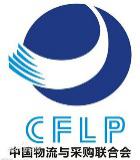 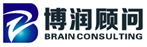    “供应链管理专家”职业水平认证项目     Certification for Supply Chain Management Professionals项目背景{{{                                                                                      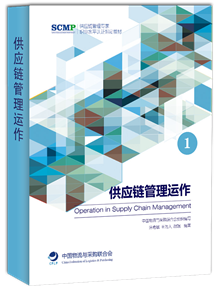 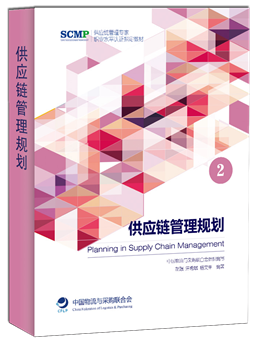 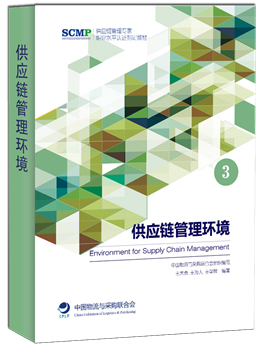 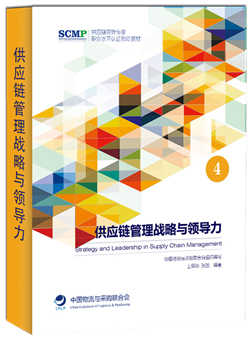 网络直播课程（提供回放）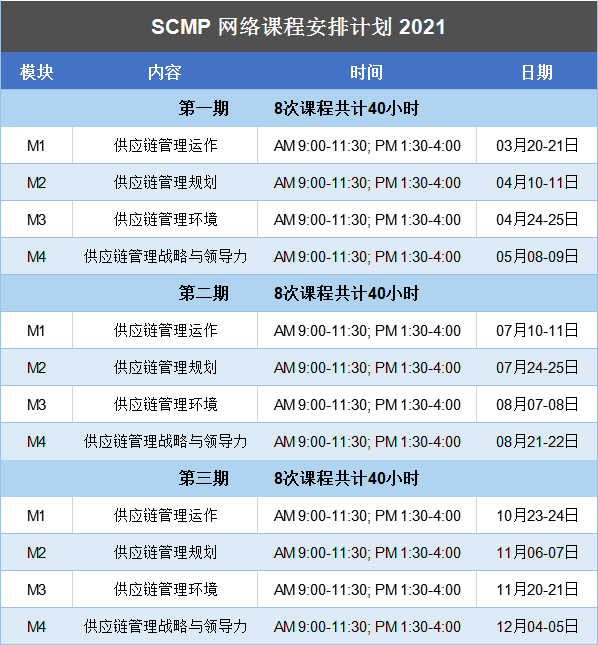 供应链管理专家 SCMP 培训报名表供应链管理专家 SCMPSupply Chain Management Professionals助理供应链管理专家 ASCMPAssistant Supply Chain Management Professionals认证等级供应链管理专家SCMP助理供应链管理专家ASCMP适用人群该等级认证主要针对具有一定经验的供应链管理人员开展，着重提高供应链管理人员的管理和领导技能，提高其职业能力。项目为入门级供应链管理资格认证，主要针对初进入供应管理领域的人员展开，着重提高供应管理人员的运作技能。考试科目共包含4个模块：供应链管理运作供应链管理规划供应链管理环境供应链管理战略与领导力共包含2个模块：供应链管理运作供应链管理规划申请资质1、通过全部4个模块的考试；2、并满足以下条件中的一项：- 具有3年及以上全职物流、采购、运输、供应链等方面的工作经验； - 拥有大学本科学历，全职从事物流、采购、运输、供应链等相关工作1年及以上。1、通过全部2个模块的考试；2、满足以下条件中的一项：- 具有1年以上全职物流、采购、运输、供应等方面的工作经验； - 高校在读学生，所学专业为物流、采购、交通、供应链等相关专业。相关费用费用总计：7,600元/人- 培训费：4,280元/人（8天线上）- 教材费：440元（4本）- 考试费：650元/模块（4个模块）- 认证费：280元/人费用总计：4,600元/人- 培训费：2,800元/人（4天线上）- 教材费：220元/人（2本）- 考试费：650元/模块（2个模块）- 认证费：280元第一模块：供应链管理运作第一模块：供应链管理运作第一模块：供应链管理运作第二模块：供应链管理规划第二模块：供应链管理规划第二模块：供应链管理规划11供应链管理概述1预测及需求计划预测及需求计划22采购需求及规格2供应计划供应计划33寻源3精益与敏捷供应链精益与敏捷供应链44采购方式4库存管理库存管理55供应商评估5生产运作管理生产运作管理66采购谈判6交付交付77合同履约管理7物流网络规划物流网络规划供应商绩效管理8供应链信息系统和技术供应链信息系统和技术99仓储运作管理9供应链管理中的预算和成本管理供应链管理中的预算和成本管理1010运输管理第三模块：供应链管理环境第三模块：供应链管理环境第三模块：供应链管理环境第四模块：供应链管理战略与领导力第四模块：供应链管理战略与领导力第四模块：供应链管理战略与领导力11法律11领导与管理22供应合同及合同管理22目标设定33供应链环境33规划和构建供应链组织44供应商关系管理44沟通与协调55财务管理55员工激励与人力资源管理66风险管理66组织重组的评估和控制7供应链社会责任供应链社会责任77全球供应链战略管理88质量管理与控制88评估供应链管理部门的工作绩效99项目管理99建立内部控制并确保合规性单位名称单位名称Item NoName姓名Title职务Tel 电话Fax传真Mobile 手机E-mail123Mode of payment付款方式Mode of payment付款方式□ T/T  汇款□ T/T  汇款□ T/T  汇款□ T/T  汇款□ T/T  汇款汇款信息：开户行：华夏银行北京十里堡支行      户  名：北京博润伟业管理顾问有限公司        帐  号：4046200001801900010060地  址：北京市朝阳区东四环中路78号大成国际中心2号楼6层06B15    邮  编：100022汇款信息：开户行：华夏银行北京十里堡支行      户  名：北京博润伟业管理顾问有限公司        帐  号：4046200001801900010060地  址：北京市朝阳区东四环中路78号大成国际中心2号楼6层06B15    邮  编：100022汇款信息：开户行：华夏银行北京十里堡支行      户  名：北京博润伟业管理顾问有限公司        帐  号：4046200001801900010060地  址：北京市朝阳区东四环中路78号大成国际中心2号楼6层06B15    邮  编：100022汇款信息：开户行：华夏银行北京十里堡支行      户  名：北京博润伟业管理顾问有限公司        帐  号：4046200001801900010060地  址：北京市朝阳区东四环中路78号大成国际中心2号楼6层06B15    邮  编：100022汇款信息：开户行：华夏银行北京十里堡支行      户  名：北京博润伟业管理顾问有限公司        帐  号：4046200001801900010060地  址：北京市朝阳区东四环中路78号大成国际中心2号楼6层06B15    邮  编：100022汇款信息：开户行：华夏银行北京十里堡支行      户  名：北京博润伟业管理顾问有限公司        帐  号：4046200001801900010060地  址：北京市朝阳区东四环中路78号大成国际中心2号楼6层06B15    邮  编：100022汇款信息：开户行：华夏银行北京十里堡支行      户  名：北京博润伟业管理顾问有限公司        帐  号：4046200001801900010060地  址：北京市朝阳区东四环中路78号大成国际中心2号楼6层06B15    邮  编：100022